New River Health District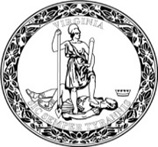 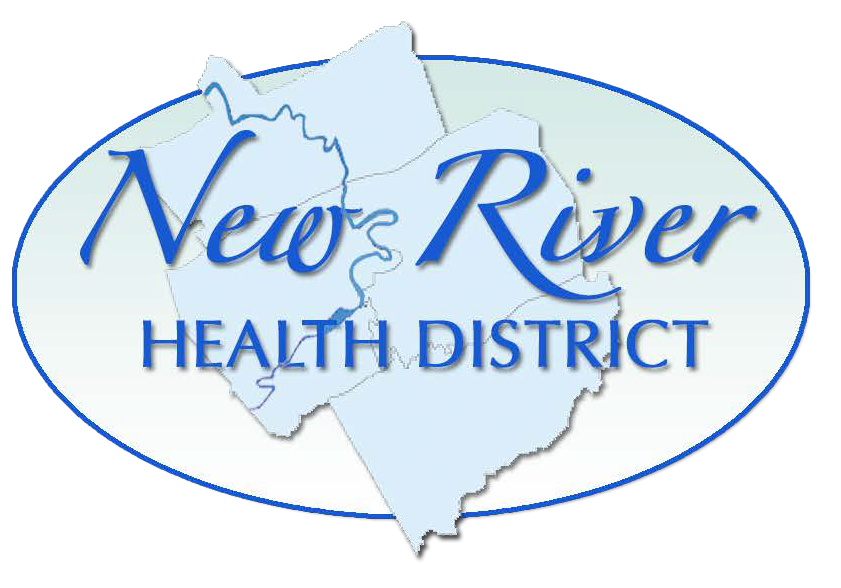 APPLICATION FOR A HOTEL PLAN REVIEWPlease place a    next to the address where you would like VDH to mail correspondence	$40.00 FEE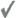 This application is for a plan review of (choose one): Construction/conversion of a new hotel Remodeling or addition to an existing property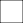 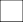 For renovations and additions, is your hotel: Currently permitted by VDH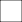 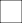 Not currently permitted by VDHIf you plan to have a swimming pool, spa/hot tub, or sauna at this facility, you must separately apply for a pool construction permit.If you plan to have food service at this facility, you must separately apply for a food establishment plan review and permitFuture application for operation permit will be made in the name of the	Owner	Lessee Proposed facility type:	Hotel	Motel	Bed & Breakfast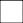 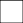 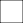 This application must include a site map and any supplemental material necessary to review the following items*:ApprovedIncluded:Proposed method and location of the sewage disposal system. (e.g. public sewer, onsite sewage system, discharge system)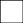 Proposed water supply and details of distribution system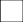 (e.g. public water hookup, hotel operates its own waterworks, private well)Plans for all buildings and structures, including interior finishes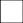 (please include specifications on building finishes, including floors, walls, and ceilings)(VDH USE ONLY)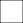 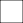 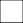 Included (cont.):	Approved(VDH USE ONLY)Floorplan/ layout of hotel Specifications for laundry facilities Dish and ware-washing facilities Ice Machines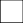 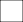 *During plan review, VDH may require submission of additional information to determine regulatory compliance.*This plan review will not determine whether the proposed hotel/ motel/ bed & breakfast will comply with all operational requirements of 12VAC5-431, the Sanitary Regulations for Hotels.Any person desiring to operate a hotel should apply for an operational permit at least 30 days prior to the opening of the hotel.I understand this form contains information subject to disclosure under §2.2-3700 of the Code of Virginia. Owner/Leasee Signature:__________________________________________    Date:_____________________Submit this form to the corresponding health department location:Floyd County Health Department123 Parkview RdFloyd VA  24091540-745-2142Giles County Health Department1 Taylor Ave Suite 4Pearisburg VA  24134540-235-3135Montgomery County Health Department210 S Pepper Street, Ste AChristiansburg  VA  24073540-585-3357Pulaski County Health Department EH143 Third St NW, Suite 4Pulaski VA  540-440-2166Radford City Health Department220 E Main StreetRadford VA  24141540-267-8255FOR OFFICIAL USEDate Received: 		 Receipt #:    	 	Paid$_____   □Cash    □CC verification#:__________   □Check #:_______  For:  □Plan Review Fee     □Renewal    □Other:_______________________   Received by:________________________Tax Map/GPIN/Census Tract:_____________________________________________________________Approved for Permit:  □Yes     □No   	Environmental Health Spec.________________________Rev 12/21/20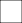 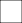 □Hotel Name:□Hotel Name:Hotel Address:City/State/Zip:Hotel Phone:Email:□Owner Name:□Owner Name:Owner Address:City/State/Zip:Owner Phone:Email:□Lessee Name:□Lessee Name:Lessee Address:City/State/Zip:Lessee Phone:Email: